Banana cakeIngredients: 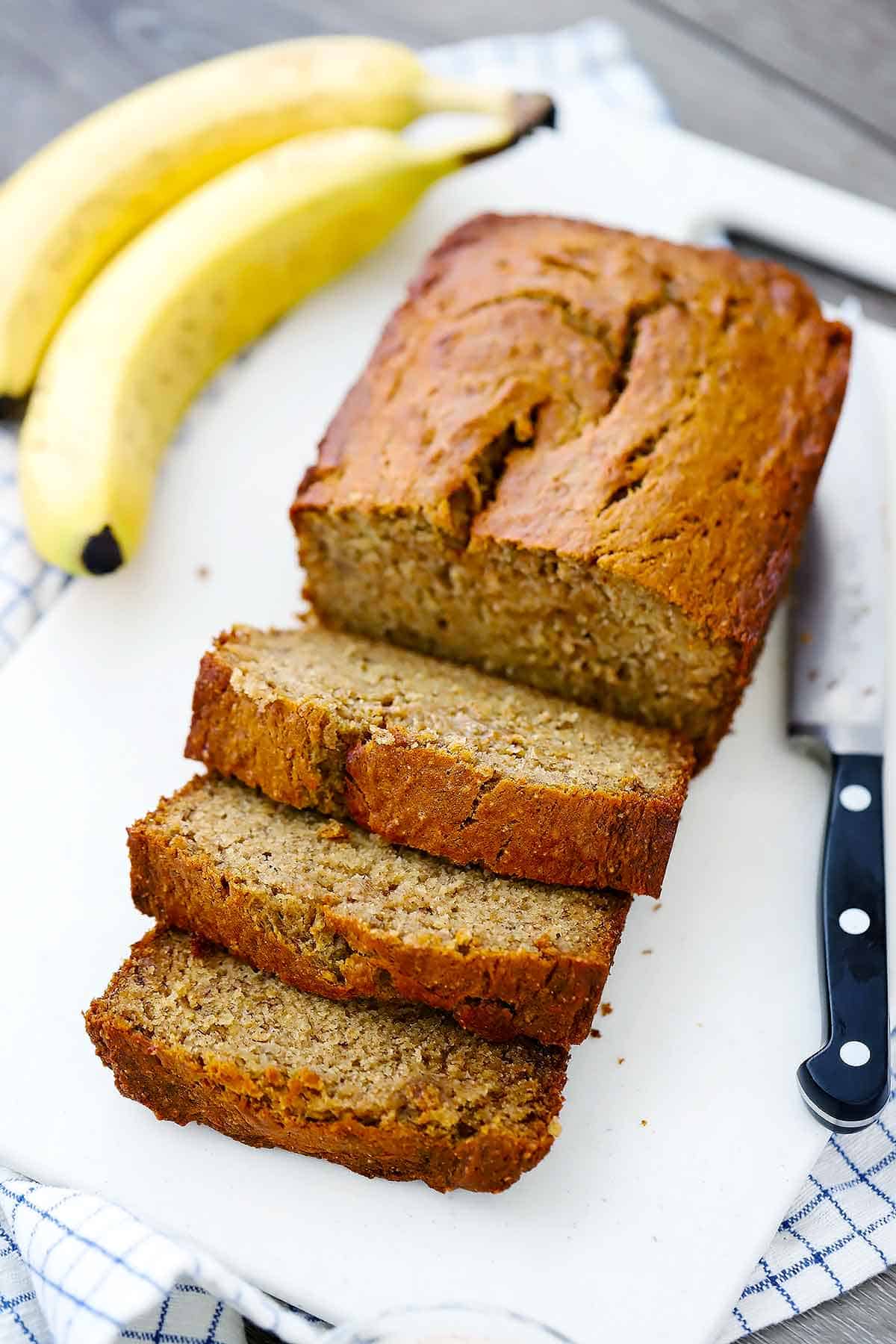 125g self-raising flour1 tsp baking powder2 tsp ground cinnamon (optional)75g sultana/ raisins/ dried fruit50g butter, melted2 tsp vanilla essence1 egg1 tbsp milk3 ripe bananas, mashedInstructions: Preheat the oven to 180C/ 160C fan/ gasmark 4. Grease and line a 450g loaf/1lb tin with baking parchment.Weigh the flour, baking powder, cinnamon and sultanas into a bowl and mix with a wooden spoon.Weigh the butter, vanilla essence, egg, milk and mashed bananas and put into another bowl or jug and mix with a small balloon whisk or fork. Pour the ‘wet’ banana mixture into the ‘dry’ flour mixture and combine thoroughly with a wooden spoon. Pour the cake mixture into the prepared tin and bake for 30 - 40 mins or until a skewer inserted in the middle comes out clean. Remove from the oven, allow to cool in the tin for 10 mins then turn out.Enjoy!Tips and Suggestions:Try making individual muffins by placing the mixture into induvial muffin cases and reducing the baking time.